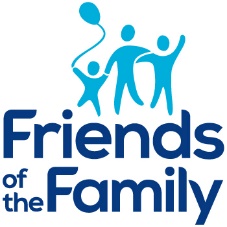 Application FormSTRICTLY CONFIDENTIALThank you for your interest in joining the Friends of the Family team. Please complete all sections,  expanding boxes where you need to. Once you have completed and signed your application, it should be marked as ‘Confidential’ and returned preferably by email to admin@fotfwinchester.orgPlease note: All data will be held in the strictest confidence, in line with the Data Protection Act 2018 and our privacy policy (available on request) and will only be used for the purpose of selection of trustees.This post is subject to a clear Enhanced Disclosure and Barring Service (DBS) check.Personal detailsWhy are you applying for this role?Employment and qualificationsPlease provide details of your current or most recent employment, employment history, voluntary work or other experience you feel is relevant to this application.  Please feel free to attach a CV. Please provide details of the qualifications that you hold or training you have undertaken that is relevant to this role.   Skills and Experience With reference to the Job Description and Person Specification please demonstrate your suitability for this role and what you can bring to this post.  Please let us know if you have any hobbies or interests or other information to share that may be relevant to this post.  ReferencesPlease give us the names and contact details of two referees that we may contact (one should be professional).I certify that the information given on this form is correct to the best of my knowledge: Signed:                                                                   Date: Thank you so much for completing this application form and for your interest in Friends of the Family.Title: First name(s): Surname: Address (for correspondence): Postcode: Daytime Tel:	Mobile: Email: Where did you hear about this role?Name: Address:Postcode: Tel: (daytime) Email: Relationship: Name: Address:Postcode: Tel: (daytime) Email: Relationship: 